5th Annual Munster Masters Summer SplashSunday, July 9, 2017Hosted by Munster Swim Club/Munster Masters AssociationSanctioned by GRIN for USMS, Inc. #167-S003Location:	Munster HS Aquatic Center8808 Columbia Ave. Munster, IN 46321  Facility:	10 Lane, 50 Meter competition pool. 1 lane will be reserved for warm-up/cool down. Deck seating for competitors; Elevated spectator seatingMeet Conduct: Current USMS rules will govern the conduct of the meetEligibility:	You must be registered with USMS in order to swim the event or complete and pay for a one-event form ($18.) All those entering as one-event are ineligible for records and top ten. Age Groups:	18-24; 25-29, 30-34, 35-39, 40-44, . . . .Entry Fee:	$20.00 fee for all mail entries received by July 4, 2017$25.00 fee for all deck entriesEntry fee covers ALL entries (NO MORE THAN 5 INDIVIDUAL EVENTS) and one relayMail Entry forms and $20.00 check payable to: “Munster Swim Club”   Matt Lee - MMA  Head CoachMunster Masters Association / Munster Swim Club242 Briar Ln Munster, IN 46321Event Seeding: All events shall be seeded according to the pre-entered seed time of each swimmer, regardless of age or gender. In the event of multiple heats, slower heats shall be swum first. All no-time (NT) entries shall be placed in the slower heats. All swimmers are responsible for reporting to the blocks at the appropriate time for their events. Heat and lane assignments for all events shall be posted on deck before the start of the competition.Hospitality:	There WILL BE Athlete Hospitality at this meetOrder ofEvents:	Deck Entry: 7:30am-8:20am (Central Daylight Time - CHICAGO)Warm up: 7:30am (CDT)  Heat Sheets:  8:30am Meet Start:  8:40amWarm ups:	Entry into the pool must be feet first in a cautious manner. Diving shall be permitted only in the designated sprint lanes during the meet warm-up. Instructions given by the meet official must be obeyed at all times5th Annual Munster Masters Summer SplashSunday, July 9, 2017Hosted by Munster Swim Club/Munster Masters AssociationSanctioned by GRIN for USMS, Inc. 167-S003 Name:  	Gender:  	Age:  	DOB:  	Address:  	Phone:  	Email:  	USMS #   	Team:  	Circle the events you wish to swim and provide a seed time (write “NT” for no seed time) You may compete in up to 5 events. All relays shall be deck entered/seeded and swam together.Mail entry form and $20.00 check by JULY 4, 2017 c/o Matt Lee - MMA242 Briar LnMunster, IN 46321$25.00 entry fee for all deck entries on the day of the meetMake all checks payable to:  “Munster Swim Club”For more information, contact Matt Lee matthewalee@comcast.net - 219-902-6734	PARTICIPANT WAIVER AND RELEASE OF LIABILITY,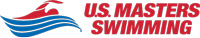 ASSUMPTION OF RISK AND INDEMNITY AGREEMENTFor and in consideration of United States Masters Swimming, Inc. (“USMS”) allowing me, the undersigned, to participate in any USMS sanctioned or approved activity, including swimming camps, clinics, and exhibitions; learn-to-swim programs; swimming tryouts; fitness and training programs (including dryland training); swim practices and workouts (for both pool and open water); pool meets; open water competitions; local, regional, and national competitions and championships (both pool and open water); and related activities (“Event” or “Events”); I, for myself, and on behalf of my spouse, children, heirs and next of kin, and any legal and personal representatives, executors, administrators, successors, and assigns, hereby agree to and make the following contractual representations pursuant to this Waiver and Release of Liability, Assumption of Risk and Indemnity Agreement (the “Agreement”);I hereby certify and represent that (i) I am in good health and in proper physical condition to participate in the Events; and (ii) I have not been advised of any medical conditions that would impair my ability to safely participate in the Events. I agree that it is my sole responsibility to determine whether I am sufficiently fit and healthy enough to participate in the Events.I acknowledge the inherent risks associated with the sport of swimming. I understand that my participation involves risks and dangers, which include, without limitation, the potential for serious bodily injury, sickness and disease, permanent disability, paralysis and death (from drowning or other causes); loss of or damage to personal property and equipment; exposure to extreme conditions and circumstances; accidents involving other participants, event staff, volunteers or spectators; contact or collision with natural or manmade objects; dangers arising from adverse weather conditions; imperfect water conditions; water and surface hazards; facility issues; equipment failure; inadequate safety measures; participants of varying skill levels; situations beyond the immediate control of the Event organizers; and other undefined, not readily foreseeable and presently unknown risks and dangers (“Risks”). I understand that these Risks may be caused in whole or in part by my own actions or inactions, the actions or inactions of others participating in the Events, or the negligent acts or omissions of the Released Parties defined below, and I hereby expressly assume all such Risks and responsibility for any damages, liabilities, losses or expenses that I incur as a result of my participation in any Events.I agree to be familiar with and to abide by the Rules and Regulations established by USMS, including any safety regulations. I accept sole responsibility for my own conduct and actions while participating in the Events.I hereby Release, Waive and Covenant Not to Sue, and further agree to Indemnify, Defend and Hold Harmless the following parties: USMS, its members, clubs, workout groups, event hosts, employees, and volunteers (including, but not limited to, event directors, coaches, officials, judges, timers, safety marshals, lifeguards, and support boat owners and operators); the USMS Swimming Saves Lives Foundation; USMS Local Masters Swimming Committees (LMSCs); the Event organizers and promoters, sponsors and advertisers; pool facility, lake and property owners or operators hosting the Events; law enforcement agencies and other public entities providing support for the Events; and each of their respective parent, subsidiary and affiliated companies, officers, directors, partners, shareholders, members, agents, employees, and volunteers (individually and collectively, the “Released Parties”), with respect to any liability, claim(s), demand(s), cause(s) of action, damage(s), loss or expense (including court costs and reasonable attorneys’ fees) of any kind or nature (“Liability”) which may arise out of, result from, or relate in any way to my participation in the Events, including claims for Liability caused in whole or in part by the negligent acts or omissions of the Released Parties. I further agree that if, despite this Agreement, I, or anyone on my behalf, makes a claim for Liability against any of the Released Parties, I will indemnify, defend and hold harmless each of the Released Parties from any such Liabilities which any may be incurred as the result of such claim.I hereby warrant that I am of legal age and competent to enter into this Agreement, that I have read this Agreement carefully, understand its terms and conditions, acknowledge that I will be giving up substantial legal rights by signing it (including the rights of my spouse, children, heirs and next of kin, and any legal and personal representatives, executors, administrators, successors, and assigns), acknowledge that I have signed this Agreement without any inducement, assurance, or guarantee, and intend for my signature to serve as confirmation of my complete and unconditional acceptance of the terms, conditions and provisions of this Agreement. This Agreement represents the complete understanding between the parties regarding these issues and no oral representations, statements, or inducements have been made apart from this Agreement. If any provision of this Agreement is held to be unlawful, void, or for any reason unenforceable, then that provision shall be deemed severable from this Agreement and shall not affect the validity and enforceability of any remaining provisions.Events:1400 I.M.10100 Freestyle250 Freestyle1150 Backstroke3100 Butterfly1250 Freestyle (yes, again)4200 Backstroke13100 Backstroke5200 I.M1450 Butterfly650 Breaststroke15200 Freestyle7 400 Freestyle16100 Breaststroke8 200 Butterfly17200 Free Relay9200 Breaststroke181500 (mile) Freestyle1400 IM10100 Freestyle250 Freestyle1150 Backstroke3100 Butterfly1250 Freestyle (#2)4200 Backstroke13100 Backstroke5200 IM1450 Butterfly650 Breaststroke15200 Freestyle7400 Freestyle16100 Breaststroke8200 Butterfly17200 Free Relay9200 Breaststroke181500 (mile) freestyleLast NameFirst NameMISex (circle) M       FSex (circle) M       FDate of Birth (mm/dd/yy)Street Address, City, State, ZipStreet Address, City, State, ZipStreet Address, City, State, ZipStreet Address, City, State, ZipStreet Address, City, State, ZipStreet Address, City, State, ZipSignature of ParticipantSignature of ParticipantSignature of ParticipantSignature of ParticipantDate SignedDate Signed